Ո Ր Ո Շ ՈՒ Մ
10 հոկտեմբերի 2019 թվականի   N 1883 ՎԱՆԱՁՈՐ ՔԱՂԱՔԻ ՆԱՐԵԿԱՑԻ ՓՈՂՈՑԻ ԹԻՎ 3Բ ՀԱՍՑԵՈՒՄ ԻՆՔՆԱԿԱՄ ԿԱՌՈՒՑՎԱԾ ԱՎՏՈՏՆԱԿԻ ԵՎ ԴՐԱՆՈՎ ԶԲԱՂԵՑՎԱԾ ՈՒ ՍՊԱՍԱՐԿՄԱՆ ՀԱՄԱՐ ԱՆՀՐԱԺԵՇՏ ՀՈՂԱՄԱՍԻ ՆԿԱՏՄԱՄԲ ՎԱՆԱՁՈՐ ՀԱՄԱՅՆՔԻ ՍԵՓԱԿԱՆՈՒԹՅՈՒՆԸ ՃԱՆԱՉԵԼՈՒ, ԱՎՏՈՏՆԱԿՆ ՕՐԻՆԱԿԱՆԱՑՆԵԼՈՒ ԵՎ ՓՈՍՏԱՅԻՆ ՀԱՍՑԵ ՏՐԱՄԱԴՐԵԼՈՒ ՄԱՍԻՆ Հիմք ընդունելով Անդրանիկ Բագրատի Մկրտչյանի դիմումը, հանրային ծառայություններ մատուցող կազմակերպությունների  եզրակացությունները, «Է. Ապրեսյան» ՍՊԸ-ի կողմից տրված հողամասի և շինությունների հատակագծերը, շինությունների բնութագիրը, ղեկավարվելով ՀՀ կառավարության 2006թ. մայիսի 18-ի թիվ 731-Ն որոշմամբ հաստատված կարգով, ՀՀ կառավարության 2006թ. մայիսի 18-ի թիվ 912-Ն որոշմամբ հաստատված կարգի 33-րդ կետով, ՀՀ կառավարության 2005թ. դեկտեմբերի  29-ի թիվ 2387-Ն որոշմամբ հաստատված կարգի 29-րդ կետի ա) ենթակետով՝ որոշում եմ.1. Ճանաչել Վանաձոր համայնքի սեփականության իրավունքը Վանաձոր  քաղաքի Նարեկացի փողոցի թիվ 3բ հասցեում ինքնակամ կառուցված, ՀՀ քաղաքացիական օրենսգրքի 188-րդ հոդվածի 5-րդ մասով սահմանված օրինականացման պայմաններին համապատասխանող 18.3քմ արտաքին մակերեսով ավտոտնակի և դրանով զբաղեցված ու սպասարկման համար անհրաժեշտ, ՀՀ հողային օրենսգրքի  60-րդ հոդվածով նախատեսված հողամասերի թվին չդասվող 21.3քմ մակերեսով հողամասի նկատմամբ` համաձայն հատակագծի:
2.  Ճանաչել օրինական սույն որոշման 1-ին կետում նշված բնակելի կառուցապատման գործառնական նշանակությամբ ինքնակամ կառույցը:	
3. Վանաձորի համայնքապետարանի աշխատակազմի եկամուտների հավաքագրման, գույքի կառավարման և գովազդի  բաժնին` 5-օրյա ժամկետում դիմել ՀՀ կադաստրի կոմիտեի Լոռու մարզային ստորաբաժանում` սույն որոշման 1-ին կետում նշված ինքնակամ կառուցված ավտոտնակի և դրանով զբաղեցված ու սպասարկման համար անհրաժեշտ հողամասի նկատմամբ համայնքի սեփականության իրավունքի պետական գրանցում կատարելու համար:	
4. Վանաձորի համայնքապետարանի աշխատակազմի ճարտարապետության և քաղաքաշինության բաժնի պետ-գլխավոր ճարտարապետ  Ս. Աբովյանին` սույն որոշման 1-ին կետում նշված գույքի նկատմամբ համայնքի սեփականության իրավունքի գրանցումից հետո 15 աշխատանքային օրվա ընթացքում գրավոր առաջարկել սույն որոշման 1-ին կետում նշված ավտոտնակի ինքնակամ կառուցումը իրականացրած անձին ավտոտնակը և հողամասը  ուղղակի վաճառքի ձևով օտարելու վերաբերյալ:	
5. Վանաձոր քաղաքի Նարեկացի փողոցի թիվ 3բ հասցեում գտնվող ավտոտնակին տրամադրել փոստային հասցե՝ ք.Վանաձոր, Նարեկացի փողոց թիվ 3-4/7  ավտոտնակ:ՀԱՄԱՅՆՔԻ ՂԵԿԱՎԱՐ`   ՄԱՄԻԿՈՆ ԱՍԼԱՆՅԱՆՃիշտ է՝ԱՇԽԱՏԱԿԱԶՄԻ  ՔԱՐՏՈՒՂԱՐ					 	 Ա.ՕՀԱՆՅԱՆ
ՀԱՅԱՍՏԱՆԻ ՀԱՆՐԱՊԵՏՈՒԹՅԱՆ ՎԱՆԱՁՈՐ ՀԱՄԱՅՆՔԻ ՂԵԿԱՎԱՐ
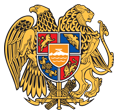 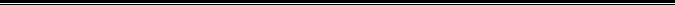 Հայաստանի Հանրապետության Լոռու մարզի Վանաձոր համայնք
Ք. Վանաձոր, Տիգրան Մեծի 22, Ֆաքս 0322 22250, Հեռ. 060 650044, 060 650040 vanadzor.lori@mta.gov.am, info@vanadzor.am